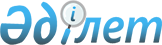 2023-2025 жылдарға арналған Қарашенгел ауылдық округінің бюджеті туралыҚызылорда облысы Қазалы аудандық мәслихатының 2022 жылғы 23 желтоқсандағы № 346 шешімі.
      "Қазақстан Республикасының Бюджет кодексі" Қазақстан Республикасының 2008 жылғы 4 желтоқсандағы Кодексінің 75-бабының 2-тармағына, "Қазақстан Республикасындағы жергілікті мемлекеттік басқару және өзін-өзі басқару туралы" Қазақстан Республикасының 2001 жылғы 23 қаңтардағы Заңының 6-бабының 2-7-тармағына сәйкес, Қызылорда облысы Қазалы аудандық мәслихаты ШЕШТІ:
      1. 2023-2025 жылдарға арналған Қарашеңгел ауылдық округінің бюджеті 1, 2, 3 - қосымшаларға сәйкес, оның ішінде 2023 жылға мынадай көлемдерде бекітілсін:
      1) кірістер – 96772 мың теңге, оның ішінде:
      салықтық түсімдер – 2771 мың теңге;
      салықтық емес түсімдер – 620 мың теңге;
      негізгі капиталды сатудан түсетін түсімдер – 1410 мың теңге;
      трансферттер түсімі – 97971 мың теңге;
      2) шығындар – 97270,5 мың теңге, оның ішінде;
      3) таза бюджеттік кредиттеу – 0;
      бюджеттік кредиттер – 0;
      бюджеттік кредиттерді өтеу – 0;
      4) қаржы активтерімен операциялар бойынша сальдо – 0;
      қаржы активтерін сатып алу – 0;
      мемлекеттің қаржы активтерін сатудан түсетін түсімдер – 0;
      5) бюджет тапшылығы (профициті) – -498,5 мың теңге;
      6) бюджет тапшылығын қаржыландыру (профицитті пайдалану) – 498,5 мың теңге;
      қарыздар түсімі – 0;
      қарыздарды өтеу – 0;
      бюджет қаражатының пайдаланылатын қалдықтары – 498,5 мың теңге.
      Ескерту. 1- тармақ жаңа редакцияда - Қызылорда облысы Қазалы аудандық мәслихатының 22.12.2023 № 141 шешімімен (01.01.2023 бастап қолданысқа енгізіледі).


      2. Осы шешім 2023 жылғы 1 қаңтардан бастап қолданысқа енгізіледі. 2023 жылға арналған Қарашеңгел ауылдық округінің бюджеті
      Ескерту. 1- қосымша жаңа редакцияда - Қызылорда облысы Қазалы аудандық мәслихатының 22.12.2023 № 141 шешімімен (01.01.2023 бастап қолданысқа енгізіледі). 2024 жылға арналған Қарашеңгел ауылдық округінің бюджеті 2025 жылға арналған Қарашеңгел ауылдық округінің бюджеті 2023 жылға арналған аудандық бюджетте Қарашеңгел ауылдық округі бюджетіне аудандық бюджет қаражаты есебінен берілетін нысаналы трансферттер
      Ескерту. 4-қосымша жаңа редакцияда - Қызылорда облысы Қазалы аудандық мәслихатының 17.11.2023 № 106 шешімімен (01.01.2023 бастап қолданысқа енгізіледі). Қарашеңгел ауылдық округінің бюджетіне жоғары тұрған бюджеттерден бөлінген, 2022 жылы нысаналы трансферттердің қаржы жылы ішінде пайдаланылмаған (түгел пайдаланылмаған) сомасын аудандық бюджетке қайтару сомасы
      Ескерту. Шешім 5-қосымшасымен толықтырылды - Қызылорда облысы Қазалы аудандық мәслихатының 12.05.2023 № 37 шешімімен (01.01.2023 бастап қолданысқа енгізіледі).
					© 2012. Қазақстан Республикасы Әділет министрлігінің «Қазақстан Республикасының Заңнама және құқықтық ақпарат институты» ШЖҚ РМК
				
      Қазалы аудандық мәслихат хатшысы 

Б. Жарылқап
Қазалы аудандық мәслихатының
2022 жылғы "23" желтоқсандағы
№ 346 шешіміне 1-қосымша
Санаты
Санаты
Санаты
Санаты
Сомасы, мың теңге
Сыныбы
Сыныбы
Сыныбы
Сомасы, мың теңге
Кіші сыныбы
Кіші сыныбы
Сомасы, мың теңге
Атауы
Сомасы, мың теңге
1. Кірістер
96772
1
Салықтық түсімдер
2771
02
Табыс салығы
 462
2
Жеке табыс салығы
462
04
Меншiкке салынатын салықтар
2309
1
Мүлiкке салынатын салықтар
121
3
Жер салығы
324
4
Көлiк құралдарына салынатын салық
1864
2
Салықтық емес түсімдер
620
01
Мемлекеттік меншіктен түсетін түсімдер
620
5
Мемлекет меншігіндегі мүлікті жалға берден түсетін түсімдер
620
3
Негізгі капиталды сатудан түсетін түсімдер
1410
03
Жерді және материалдық емес активтерді сату
1410
1
Жерді сату
1410
4
Трансферттердің түсімдері
91971
02
Мемлекеттiк басқарудың жоғары тұрған органдарынан түсетiн трансферттер
91971
3
Аудандардың (облыстық маңызы бар қаланың) бюджетінен трансферттер
91971
Функционалдық топ
Функционалдық топ
Функционалдық топ
Функционалдық топ
Бюджеттік бағдарламалардың әкiмшiсi
Бюджеттік бағдарламалардың әкiмшiсi
Бюджеттік бағдарламалардың әкiмшiсi
Бағдарлама
Бағдарлама
Атауы
2. Шығындар
97270,5
01
Жалпы сипаттағы мемлекеттiк көрсетілетін қызметтер
49595
124
Аудандық маңызы бар қала, ауыл, кент, ауылдық округ әкімінің аппараты
49595
001
Аудандық маңызы бар қала, ауыл, кент, ауылдық округ әкімінің қызметін қамтамасыз ету жөніндегі қызметтер
49181
022
Мемлекеттік органның күрделі шығыстары
414
07
Тұрғын үй-коммуналдық шаруашылық
9995
124
Аудандық маңызы бар қала, ауыл, кент, ауылдық округ әкімінің аппараты
9995
008
Елді мекендердегі көшелерді жарықтандыру
3212
009
Елді мекендердің санитариясын қамтамасыз ету
513
011
Елді мекендерді абаттандыру мен көгалдандыру
6270
08
Мәдениет, спорт, туризм және ақпараттық кеңістiк
37283
124
Аудандық маңызы бар қала, ауыл, кент, ауылдық округ әкімінің аппараты
37283
006
Жергілікті деңгейде мәдени-демалыс жұмысын қолдау
37283
12
Көлік және коммуникация
380
124
Аудандық маңызы бар қала, ауыл, кент, ауылдық округ әкімінің аппараты
380
013
Аудандық маңызы бар қалаларда, ауылдарда, кенттерде, ауылдық округтерде автомобиль жолдарының жұмыс істеуін қамтамасыз ету
380
15
Трансферттер
17,5
124
Аудандық маңызы бар қала, ауыл, кент, ауылдық округ әкімінің аппараты
17,5
048
Пайдаланылмаған (толық пайдаланылмаған) нысаналы трансферттерді қайтару
17,5
3. Таза бюджеттік кредиттеу
0
Бюджеттік кредиттер
0
Бюджеттік кредиттерді өтеу
0
4. Қаржы активтерімен операциялар бойынша сальдо
0
Қаржы активтерін сатып алу
0
Мемлекеттің қаржы активтерін сатудан түсетін түсімдер
0
5. Бюджет тапшылығы (профициті)
-498,5
6.Бюджет тапшылығын қаржыландыру (профицитін пайдалану)
498,5
8
Бюджет қаражатын пайдаланылатын қалдықтары
498,5
01
Бюджет қаражаты қалдықтары
498,5
1
Бюджет қаражатының бос қалдықтары
498,5Қазалы аудандық мәслихатының
2022 жылғы "23" желтоқсандағы
№ 346 шешіміне 2-қосымша
Санаты
Санаты
Санаты
Санаты
Сомасы, мың теңге
Сыныбы
Сыныбы
Сыныбы
Сомасы, мың теңге
Кіші сыныбы
Кіші сыныбы
Сомасы, мың теңге
Атауы
Сомасы, мың теңге
1. Кірістер
100441
1
Салықтық түсімдер
2472
02
Табыс салығы
95
2
Жеке табыс салығы
95
04
Меншiкке салынатын салықтар
2372
1
Мүлiкке салынатын салықтар
327
3
Жер салығы
320
4
Көлiк құралдарына салынатын салық
1725
05
Тауарларға, жұмыстарға және қызметтер көрсетуге салынатын ішкі салықтар
5
3
Табиғи және басқа ресурстарды пайдаланғаны үшін түсетін түсімдер
5
2
Салықтық емес түсімдер
651
01
Мемлекеттік меншіктен түсетін түсімдер
651
5
Мемлекет меншігіндегі мүлікті жалға берден түсетін түсімдер
651
3
Негізгі капиталды сатудан түсетін түсімдер
210
03
Жерді және материалдық емес активтерді сату
210
1
Жерді сату
210
4
Трансферттердің түсімдері
97108
02
Мемлекеттiк басқарудың жоғары тұрған органдарынан түсетiн трансферттер
97108
3
Аудандардың (облыстық маңызы бар қаланың) бюджетінен трансферттер
97108
Функционалдық топ
Функционалдық топ
Функционалдық топ
Функционалдық топ
Бюджеттік бағдарламалардың әкiмшiсi
Бюджеттік бағдарламалардың әкiмшiсi
Бюджеттік бағдарламалардың әкiмшiсi
Бағдарлама
Бағдарлама
Атауы
2. Шығындар
100441
01
Жалпы сипаттағы мемлекеттiк көрсетілетін қызметтер
50040
124
Аудандық маңызы бар қала, ауыл, кент, ауылдық округ әкімінің аппараты
50040
001
Аудандық маңызы бар қала, ауыл, кент, ауылдық округ әкімінің қызметін қамтамасыз ету жөніндегі қызметтер
50040
07
Тұрғын үй-коммуналдық шаруашылық
10970
124
Аудандық маңызы бар қала, ауыл, кент, ауылдық округ әкімінің аппараты
10970
008
Елді мекендердегі көшелерді жарықтандыру
3856
009
Елді мекендердің санитариясын қамтамасыз ету
622
011
Елді мекендерді абаттандыру мен көгалдандыру
6492
08
Мәдениет, спорт, туризм және ақпараттық кеңістiк
38901
124
Аудандық маңызы бар қала, ауыл, кент, ауылдық округ әкімінің аппараты
38901
006
Жергілікті деңгейде мәдени-демалыс жұмысын қолдау
38901
13
Аудандық маңызы бар қалаларда, ауылдарда, кенттерде, ауылдық округтерде автомобиль жолдарының жұмыс істеуін қамтамасыз ету
530
124
Аудандық маңызы бар қала, ауыл, кент, ауылдық округ әкімінің аппараты
530
053
Республикалық бюджеттен көлік және коммуникацияға берілетін субвенциялар есебінен
530
3. Таза бюджеттік кредиттеу
0
Бюджеттік кредиттер
0
Бюджеттік кредиттерді өтеу
0
4. Қаржы активтерімен операциялар бойынша сальдо
0
Қаржы активтерін сатып алу
0
Мемлекеттің қаржы активтерін сатудан түсетін түсімдер
0
5. Бюджет тапшылығы (профициті)
0
6.Бюджет тапшылығын қаржыландыру (профицитін пайдалану)
0Қазалы аудандық мәслихатының
2022 жылғы "23" желтоқсандағы
№ 346 шешіміне 3-қосымша
Санаты
Санаты
Санаты
Санаты
Сомасы, мың теңге
Сыныбы
Сыныбы
Сыныбы
Сомасы, мың теңге
Кіші сыныбы
Кіші сыныбы
Сомасы, мың теңге
Атауы
Сомасы, мың теңге
1. Кірістер
108454
1
Салықтық түсімдер
2571
02
Табыс салығы
99
2
Жеке табыс салығы
99
04
Меншiкке салынатын салықтар
2467
1
Мүлiкке салынатын салықтар
340
3
Жер салығы
333
4
Көлiк құралдарына салынатын салық
1794
05
Тауарларға, жұмыстарға және қызметтер көрсетуге салынатын ішкі салықтар
5
3
Табиғи және басқа ресурстарды пайдаланғаны үшін түсетін түсімдер
5
2
Салықтық емес түсімдер
677
01
Мемлекеттік меншіктен түсетін түсімдер
677
5
Мемлекет меншігіндегі мүлікті жалға берден түсетін түсімдер
677
3
Негізгі капиталды сатудан түсетін түсімдер
218
03
Жерді және материалдық емес активтерді сату
218
1
Жерді сату
218
4
Трансферттердің түсімдері
104988
02
Мемлекеттiк басқарудың жоғары тұрған органдарынан түсетiн трансферттер
104988
3
Аудандардың (облыстық маңызы бар қаланың) бюджетінен трансферттер
104988
Функционалдық топ
Функционалдық топ
Функционалдық топ
Функционалдық топ
Бюджеттік бағдарламалардың әкiмшiсi
Бюджеттік бағдарламалардың әкiмшiсi
Бюджеттік бағдарламалардың әкiмшiсi
Бағдарлама
Бағдарлама
Атауы
2. Шығындар
108454
01
Жалпы сипаттағы мемлекеттiк көрсетілетін қызметтер
53950
124
Аудандық маңызы бар қала, ауыл, кент, ауылдық округ әкімінің аппараты
53950
001
Аудандық маңызы бар қала, ауыл, кент, ауылдық округ әкімінің қызметін қамтамасыз ету жөніндегі қызметтер
53950
07
Тұрғын үй-коммуналдық шаруашылық
11209
124
Аудандық маңызы бар қала, ауыл, кент, ауылдық округ әкімінің аппараты
11209
008
Елді мекендердегі көшелерді жарықтандыру
4010
009
Елді мекендердің санитариясын қамтамасыз ету
647
011
Елді мекендерді абаттандыру мен көгалдандыру
6552
08
Мәдениет, спорт, туризм және ақпараттық кеңістiк
42744
124
Аудандық маңызы бар қала, ауыл, кент, ауылдық округ әкімінің аппараты
42744
006
Жергілікті деңгейде мәдени-демалыс жұмысын қолдау
42744
13
Аудандық маңызы бар қалаларда, ауылдарда, кенттерде, ауылдық округтерде автомобиль жолдарының жұмыс істеуін қамтамасыз ету
551
124
Аудандық маңызы бар қала, ауыл, кент, ауылдық округ әкімінің аппараты
551
053
Республикалық бюджеттен көлік және коммуникацияға берілетін субвенциялар есебінен
551
3. Таза бюджеттік кредиттеу
0
Бюджеттік кредиттер
0
Бюджеттік кредиттерді өтеу
0
4. Қаржы активтерімен операциялар бойынша сальдо
0
Қаржы активтерін сатып алу
0
Мемлекеттің қаржы активтерін сатудан түсетін түсімдер
0
5. Бюджет тапшылығы (профициті)
0
6.Бюджет тапшылығын қаржыландыру (профицитін пайдалану)
0Қазалы аудандық мәслихатының
2022 жылғы "23" желтоқсандағы
№ 346 шешіміне 4-қосымша
№
Атауы
Сомасы, мың теңге
Ағымдағы нысаналы трансферттер
7 354
1
Жалантөс ауылдық мәдениет Үйіне қосымша сұйық отын сатып алуға
7 192
2
Жалаңтөс ауылдық клубының қызметкерлерінің еңбекақы қорына қосымша
162Қазалы аудандық мәслихатының
2022 жылғы "23" желтоқсандағы
№ 346 шешіміне 5-қосымша
№
Атауы
Барлығы, мың теңге
Оның ішінде
Оның ішінде
Оның ішінде
№
Атауы
Барлығы, мың теңге
ҚР Ұлттық қорынан бөлінетін кепілдендірілген трансферттер есебінен
Республикалық бюджет қаржысы есебінен
Облыстық бюджеттен берілетін трансферттер есебінен
Аудандық бюджет
1
Қарашеңгел ауылдық округі
17,5
0,6
0,9
13,2
2,8